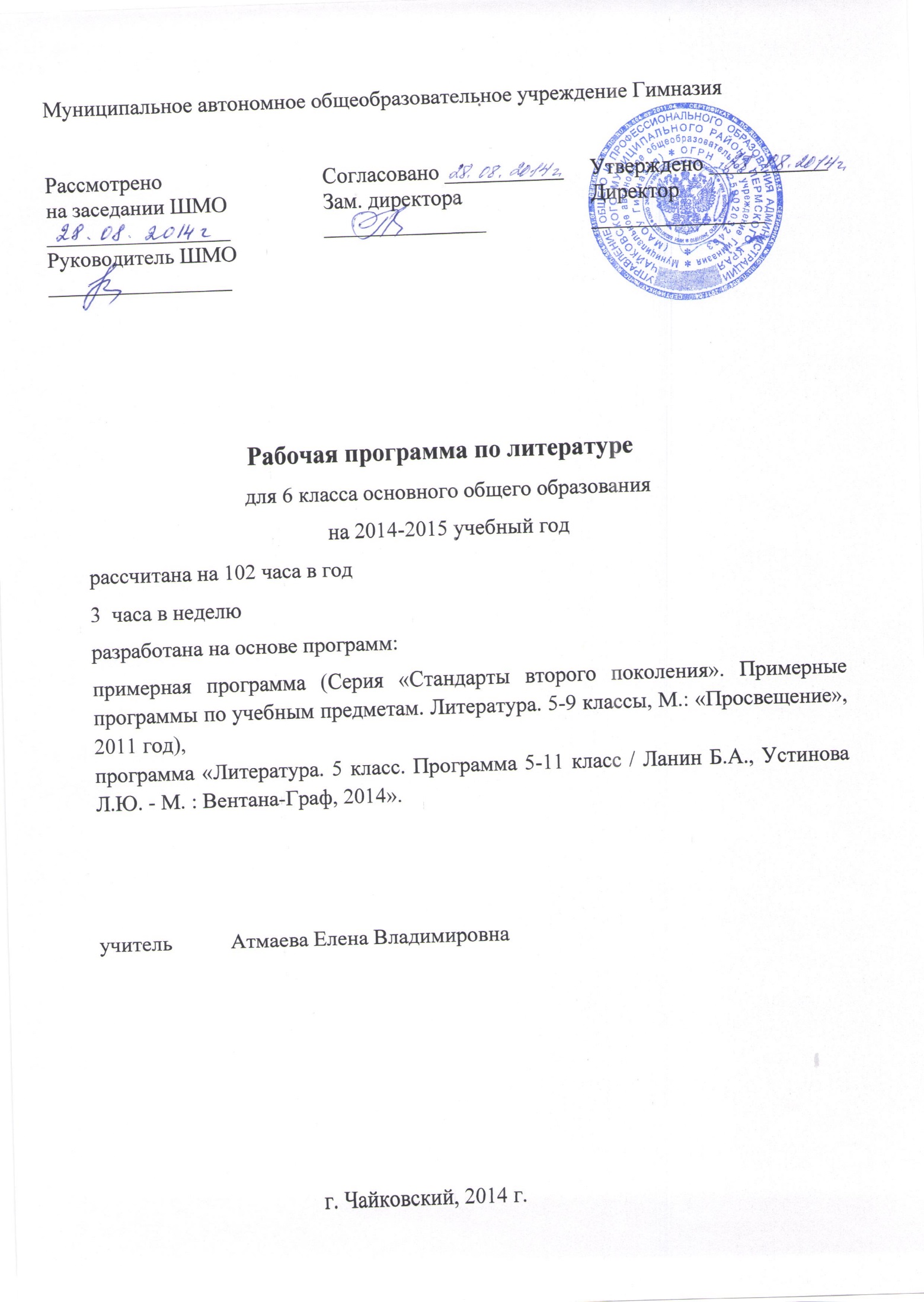 Рабочая программа по литературе. 6 классПояснительная запискаРабочая программа составлена в соответствии с рекомендациями Примерной программы (Серия «Стандарты второго поколения». Примерные программы по учебным предметам. Литература. 5-9 классы, М.: «Просвещение», 2011 год), программы «Литература. 6 класс. Программа 5-11 класс / Ланин Б.А., Устинова Л.Ю. - М. : Вентана-Граф, 2014». В ней также учитываются основные идеи Основной образовательной программы основной школы Гимназии, Положения о рабочей программе учителя Гимназии. Программа определяет общую стратегию обучения, воспитания и развития учащихся средствами учебного предмета «Литература». Программа адресована учащимся 6 класса Гимназии; рассчитана на 102 часа (3 часа в неделю),  обеспечена учебниками «Литература». 6 класс. В двух частях (издательский центр «Вентана-Граф»,  Москва), авт. Ланин Б.А., Устинова Л.Ю., Шамчикова В.М. и др., 2013 год.Основная идея программы: от фольклорных истоков литературы - к литературным жанрам. В программу включены произведения устного народного творчества и литературы XVIII-ХХ веков, причем не только традиционные для школы, но и те, что ранее не изучались.  Новизна программы заключается в том, что в неё включены те произведения, которые в последнее время не издавались или выпускались недостаточными тиражами (В.М. Гаршин «Attalea princeps», В.А. Каверин «Лёгкие шаги», А.Г. Алексин «Мой брат играет на кларнете»). Программные произведения русской и зарубежной литературы подобраны таким образом, что удовлетворяют разному читательскому вкусу,  воспитывают у учащихся любовь и привычку к чтению, а также ставят задачу расширения и углубления жизненного и художественного опыта учеников. Принципиально важное новшество программы -  система методов и приёмов работы с ресурсами Интернет при изучении литературного процесса и творчества писателей. Интернет используется не только как источник информации, но и как стимул к изучению литературы. Новые информационные технологии позволяют каждому желающему ученику увидеть свои тексты опубликованными. Стратегия программы также даёт возможность обучающимся не только научиться выражать своё отношение к прочитанным литературным произведениям, но и сверять своё мнение с оценками других: сверстников, учителей, литературных критиков, писателей. В программе последовательно выдерживается направленность на обучение поиску и обработке учебной информации; на формирование и развитие компетентности в области использования информационно-коммуникационных технологий (ИКТ-компетентности). Программа предполагает развивать у учащихся следующие составляющие современной учебной и читательской деятельности:1. «Культурно-навигационные» навыки, позволяющие свободно ориентироваться в литературных текстах, представленных в печатном (книжном, газетно-журнальном) и электронном форматах.2. Навыки поиска экспертных оценок: мнения учителей, критиков, родителей, новостной информации и т.д. – и опираться на них.3. Умение публиковать в Интернете собственные заметки, рецензии, отзывы, сочинения, дневники.4. Навыки в специфическом чтении и составлении Интернет-текстов (графическое выделение важных для автора слов и фраз, гипертекстовые контекстные ссылки, позволяющие найти нужную информацию).В программе соблюдена системная направленность: в 5-6 классе - это освоение различных жанров фольклора, сказок, стихотворных и прозаических произведений писателей, знакомство с отдельными сведениями по истории создания произведений, отдельных фактов биографии писателя (вертикаль). Существует система ознакомления с литературой разных веков (горизонталь). Этап знакомства с литературой как искусством слова, видом творчества и феноменом духовной культуры, 	этап накопления читательского опыта учащихся.  Основные критерии отбора художественных произведений: Художественная ценность. Гуманистическая направленность. Позитивное влияние на личность ученика, соответствие задачам его развития и возрастным особенностям. Культурно-исторические традиции. Дидактический аппарат учебника литературы направлен на восстановление в памяти учащихся пройденного материала и раскрытие его связи с новым, а также на развитие самостоятельной мысли учеников: «докажи...», «сравни...», «рассмотри...», «найди...». Вопросы и задания являются разноуровневыми по своей трудности. Большое внимание уделяется практике чтения: вслух и про себя, классному и домашнему. Реализация программы предполагает максимальное включение учащихся в литературно-творческую и читательскую самостоятельную деятельность. Особое внимание на уроках уделяется обсуждению прочитанного и «медленному чтению» (М.О.Гершензон), при котором читатель, погружаясь в текст, раскрывает многие, не заметные на первый взгляд особенности языка и стиля писателя.Цели литературного образования и развития учащихся:1. Расширить литературную эрудицию, вводя в круг  чтения доступные пониманию подростков произведения разных жанров, созданные отечественными и зарубежными авторами.2. Заложить основные умения читательской деятельности (восприятие, анализ, интерпретация, оценка).3. Подвести к постижению истоков и природы литературы как феномена духовной культуры и способа познания действительности, жизни, человека.4. Содействовать интеллектуально-нравственному и мировоззренческомуразвитию личности.5. Формировать гуманистическое толерантное сознание, способность понимать себя и других.6. Поддерживать стремление выразить себя в слове.7. Обучать общению с Интернетом как современным средством решения познавательных, читательских, коммуникативных и творческих задач.Содержание программы соответствует психологическим особенностям учащихся 6-го класса: Фольклор.Былины.Героический эпос народов России.Рыцарская героическая поэма.Русские народные песни.Литературные песни.Баллады.Литературные сказки.Страницы классики.Мечта и приключения в мировой литературе.Среди ровесников.Природа и человек, природа и творчество.Наедине с поэтом.Разнообразие произведений, авторов, рубрик способствует развитию индивидуального читательского вкуса и тем самым – становлению личностного самосознания школьников. Произведения, рекомендуемые для чтения и изучения, постепенно становятся более сложными по охвату жизненного материала, по образной системе, нравственно-эстетической проблематике.Программа полностью обеспечивает учебную деятельность школьников на уроке и дома. Предмет «Литература», в соответствии с ФГОС, входит в предметную область «Филология», способствует развитию общей гуманитарной культуры. 6 класс в изучении литературы - этап знакомства с литературой как искусством слова, видом творчества и феноменом духовной культуры, этап накопления читательского опыта учащихся. Ведущая проблема изучения литературы в 6 классе – от истоков литературы – к литературным жанрам. В программу включен перечень необходимых видов работ по развитию речи: словарная работа, различные виды пересказа, устные и письменные сочинения, отзывы, доклады, диалоги, творческие работы, а также произведения для заучивания наизусть, списки произведений для самостоятельно чтения.  Используемые педагогические технологии: проблемное обучение;обучение в сотрудничестве;технологии исследовательской и проектной деятельности;информационно-коммуникационные технологии;Обучение основано на здоровьесберегающем подходе.Виды деятельности: восприятие, истолкование, оценка литературных произведений, различные типы речевых высказываний (пересказы, ответы на вопросы, изложения, сочинения на литературную тему, отзывы и рецензии), пробы проектной и исследовательской деятельности и др.  Все перечисленные виды деятельности учащихся связаны с чтением литературных произведений и обращены к их тексту, рассчитаны на выявление понимания идейного смысла и художественного своеобразия текста, предполагают свободное речевое высказывание школьников.Требования к уровню подготовки учащихся за курс литературы 6-го класса. В результате изучения литературы ученик должен знать:содержание литературных произведений, подлежащих обязательному изучению;наизусть стихотворные тексты и фрагменты прозаических текстов, подлежащих обязательному изучению (по выбору);основные факты жизненного и творческого пути писателей-классиков; основные теоретико-литературные понятия;уметь:работать с художественным текстом;определять принадлежность художественного произведения к одному из литературных родов и жанров;выявлять авторскую позицию; выражать свое отношение к прочитанному;выразительно читать произведения (или фрагменты), в том числе выученные наизусть, соблюдая нормы литературного произношения;владеть различными видами пересказа;строить устные и письменные высказывания в связи с изученным произведением;участвовать в диалоге по прочитанным произведениям, понимать чужую точку зрения и аргументировано отстаивать свою.Результаты освоения учебного предметаЛичностные результаты: • совершенствование духовно-нравственных качеств личности, воспитание уважительного отношения к русской литературе, к культурам других народов; 
• использование для решения познавательных и коммуникативных задач различных источников информации (словари, энциклопедии, интернет-ресурсы и др.).Метапредметные результаты:• умение работать с разными источниками информации, находить ее, анализировать, использовать в самостоятельной деятельности;владеть основами проектной и исследовательской деятельности на примере литературного  материала. Предметные результаты:Шестиклассники научатся: • осознанно воспринимать и понимать фольклорный текст; различать фольклорные и литературные произведения, обращаться к пословицам, поговоркам, фольклорным образам, традиционным фольклорным приемам в различных ситуациях речевого общения, сопоставлять фольклорные произведения и их интерпретации средствами других искусств (иллюстрация, мультипликация, художественный фильм); • выделять нравственную проблематику фольклорных текстов как основу для развития представлений о нравственном идеале своего и русского народа, формирования представлений о русском национальном характере; • видеть черты русского национального характера в героях художественных произведений; • учитывая жанрово-родовые признаки произведений, выбирать произведения для самостоятельного чтения; • объяснять с помощью произведений литературы жизненную/вымышленную ситуацию; • выразительно читать произведения, соблюдая соответствующий интонационный рисунок «устного рассказывания»; • пересказывать тексты произведений, четко выделяя сюжетные линии, не пропуская значимых композиционных элементов, используя в своей речи характерные для народных сказок художественные приемы;• выявлять в литературных произведениях характерные художественные приемы и на этой основе определять их жанровые особенности;• читать и воспринимать стихотворные тексты в соответствии с художественным замыслом.Шестиклассники получат возможность научиться: • сравнивая произведения, принадлежащие разным народам, видеть в них воплощение нравственного идеала конкретного народа (находить общее и различное с идеалом русского и своего народов); • рассказывать о самостоятельно прочитанном произведении, применяя основы анализа художественного произведения; • сочинять произведения разных жанров (в том числе стилизации) и/или придумывать сюжетные линии;• определять черты национального характера; • выбирать произведения разных народов для самостоятельного чтения, руководствуясь конкретными целевыми установками; • устанавливать связи между художественными произведениями разных народов на уровне тематики, проблематики, образов (по принципу сходства и различия).Диагностический, итоговый и текущий контроль уровня литературного образования. Групповая и индивидуальная диагностика уровня литературного развития учащихся предусматривает: проверку усвоения навыков выразительного чтения, развития элементов исполнительской интерпретации литературного произведения в чтении наизусть, по ролям, инсценировании текста. Различные формы пересказа как средство выявления навыков разговорной монологической речи и понимания сюжета произведения, его тематики и проблематики, характеров героев. Письменное монологическое высказывание как форма диагностики уровня письменной речи и понимания основных аспектов содержания произведения. Уроки формирования основ проектной и исследовательской  деятельности; зачеты, семинары и др. формы развивающего контроля качества литературного образования и развития учащихся.Методическое сопровождение http://www.vgf.ru/tabid/138/Default.aspxДополнительная учебная литература1. Агафонова М.И. Литература. Тесты 5 – 8 классы. – Москва: Дрофа, 2000.
2. Бельская Л.Л. Литературные викторины. – М.: Просвещение, 2005.
3. Егорова Н.В. Поурочные разработки по зарубежной литературе. — Москва: ВАКО, 2004.
4. Итоговые работы по литературе 5 – 11 класс. Н.В.Охременко, О.В.Федина. Москва, «Аквариум», 1997.
5. Мордес Е.М. Искать, пробовать, обучать… Нетрадиционные уроки по русскому и литературе. 5 – 11 классы. — Волгоград: Учитель, 2002.
6. Семенова А.Н. Русская литература в вопросах и заданиях. – М.: ВЛАДОС, 2006.

6 класс
(3 часа в неделю, 102 часа за год)
Ведущая тема: от истоков литературы - к литературным жанрамСписок книг для внеклассного чтения в 5-6 классеВениамин Каверин «Два капитана»Анатолий Рыбаков «Кортик», «Бронзовая птица»Майн Рид «Всадник без головы», «Оцеола, вождь семинолов»Фенимор Купер «Зверобой», «Следопыт», «Последний из Могикан»Гарриет Бичер-Стоу «Хижина дяди Тома»Гектор Мало «Без семьи»Джек Лондон «Белый клык» Джеймс Крюс «Тим Талер, или Проданный смех»Лидия Будогоская «Повесть о рыжей девочке»Александр Грин «Алые паруса» Марк Твен  «Принц и нищий»А. К. Дойл «Приключения Шерлока Холмса», «Затерянный мир» Л. Кэрролл «Алиса в Стране Чудес» Александр Дюма «Граф Монте-Кристо», «Три мушкетёра» Жюль Верн «Таинственный остров», «Дети капитана Гранта», «Пятнадцатилетний капитан»Александр Беляев «Голова профессора Доуэля» Саша Чёрный «Дневник Фокса Микки»Тамара Габбе «Город мастеров»Антоний Погорельский «Черная курица, или подземные жители»Даниэль Пеннак «Собака пес»Гавриил Троепольский «Белый Бим, Чёрное ухо»Ян Ларри «Необыкновенные приключения Карика и Вали»Астрид  Линдгрен «Малыш и Карлсон», «Пеппи Длинный Чулок», «Эмиль из Леннеберги», «Рони - дочь разбойника», «Расмус-броодяга».Андрей Некрасов «Приключения капитана Врунгеля»Рувим Фраерман «Дикая собака Динго, или Повесть о первой любви»Роберт Льюис Стивенсон «Остров сокровищ», «Чёрная стрела»Луи Анри Буссенар «Капитан Сорви-голова»Вальтер Скотт «Квентин Дорвард», «Айвенго»Памела Трэверс «Мэри Поппинс»Эрнест Д’Эрвильи «Приключения доисторического мальчика»Мери Додж «Серебряные коньки»Морис Метерлинк «Синяя птица»Джон Рональд Руэл Толкин «Хоббит, или Туда и обратно»Ян Бжехва «Академия пана Кляксы»Э. Т. А. Гофман «Щелкунчик и Мышиный король»Лазарь Лагин «Старик Хоттабыч»Юрий Коваль «Недопесок», «Алый»Юрий Олеша «Три толстяка»Ф. Бернетт «Маленький лорд Фаунтлерой»Евгений Велтистов «Приключения Электроника»Владимир Богомолов «Иван»Г. Хаггард «Дочь Монтесумы»№ п/пКоличествочасов/сроки проведенияСодержание обученияХарактеристика основных видов деятельности учащихся (на уровне учебных действий)11 чВведение. Нравственные уроки литературыФормирование нравственных понятий через анализ рассказа Б. Алмазова «Простите меня». 22 чКнига лета.Формирование основ анализа художественного произведения.31 чПовторение: лирические и эпические жанры фольклора (былины, сказки, предания, легенды)Различение образов лирического героя и автора в лирике, рассказчика и повествователя в эпическом произведении.Фольклор - 15 ч
Задачи: 
- приобщение к архетипам и мифологемам народного сознания;
- усвоение и активизация литературоведческих терминов: былина, сказка, предание, легенда.Виды деятельности: чтение, рассказывание, заучивание наизусть, иллюстрирование, проектирование.Понятия для изучения: понятие об эпосе, былина как жанр фольклора, гипербола, героический эпос и рыцарский роман, лексические повторы и постоянные эпитеты в народных песнях, звукопись.Фольклор - 15 ч
Задачи: 
- приобщение к архетипам и мифологемам народного сознания;
- усвоение и активизация литературоведческих терминов: былина, сказка, предание, легенда.Виды деятельности: чтение, рассказывание, заучивание наизусть, иллюстрирование, проектирование.Понятия для изучения: понятие об эпосе, былина как жанр фольклора, гипербола, героический эпос и рыцарский роман, лексические повторы и постоянные эпитеты в народных песнях, звукопись.Фольклор - 15 ч
Задачи: 
- приобщение к архетипам и мифологемам народного сознания;
- усвоение и активизация литературоведческих терминов: былина, сказка, предание, легенда.Виды деятельности: чтение, рассказывание, заучивание наизусть, иллюстрирование, проектирование.Понятия для изучения: понятие об эпосе, былина как жанр фольклора, гипербола, героический эпос и рыцарский роман, лексические повторы и постоянные эпитеты в народных песнях, звукопись.Фольклор - 15 ч
Задачи: 
- приобщение к архетипам и мифологемам народного сознания;
- усвоение и активизация литературоведческих терминов: былина, сказка, предание, легенда.Виды деятельности: чтение, рассказывание, заучивание наизусть, иллюстрирование, проектирование.Понятия для изучения: понятие об эпосе, былина как жанр фольклора, гипербола, героический эпос и рыцарский роман, лексические повторы и постоянные эпитеты в народных песнях, звукопись.45 чГероический эпос. Былина. 
«Илья Муромец и Соловей-Разбойник»Былинные богатыри как выразители народного идеала, их сила и скромность. Историческая основа былин. Традиционные былинные сюжеты. Образ сказителя в былинах, его оценка происходящих в былинах событий. Выразительное чтение фрагментов былины. Характеристика героя былины как воплощение русского национального характера.
Создание «биографии» героя. Объяснение метафорической природы художественного образа, его обобщающее значение и наличие оценочного значения в словесном образе.
Выявление в тексте разных видов художественных образов (образ человека, образ природы, образ времени года, образ животного, образ события, образ предмета).
Художественные особенности былины. Мини-исследование «Моё открытие былины».Выявление особенностей героического эпоса других народов.
Понимание жизненной основы и художественной условности, индивидуальной неповторимости и типической обобщённости художественного образа.
Любимые герои эпоса. Отличие стихотворной речи от прозаической, нахождение основных признаков стихотворной речи, характеристика отличий былинного стиха от песенного, рифмованного от нерифмованного.Проектная работа «Создание сборника русских народных песен», презентация сборника.Письменная работа «Песня – душа народа».Интерпретация литературных текстов в других видах искусства.53 чГероическое сказание.
Сказание о нартах: «Песнь о Бадыноко» (фрагменты)
Сила, доблесть и мужество богатыря Бадыноко, его честность и благородство. Авторская характеристика героя. Нравственный выбор героя. Воплощение в образе Бадыноко идеальных качеств народа.Тема для обсуждения. Герои эпоса: национальные и общечеловеческие чертыВыразительное чтение фрагментов былины. Характеристика героя былины как воплощение русского национального характера.
Создание «биографии» героя. Объяснение метафорической природы художественного образа, его обобщающее значение и наличие оценочного значения в словесном образе.
Выявление в тексте разных видов художественных образов (образ человека, образ природы, образ времени года, образ животного, образ события, образ предмета).
Художественные особенности былины. Мини-исследование «Моё открытие былины».Выявление особенностей героического эпоса других народов.
Понимание жизненной основы и художественной условности, индивидуальной неповторимости и типической обобщённости художественного образа.
Любимые герои эпоса. Отличие стихотворной речи от прозаической, нахождение основных признаков стихотворной речи, характеристика отличий былинного стиха от песенного, рифмованного от нерифмованного.Проектная работа «Создание сборника русских народных песен», презентация сборника.Письменная работа «Песня – душа народа».Интерпретация литературных текстов в других видах искусства.62 чРыцарская героическая поэма.
«Песнь о Роланде» (фрагменты)Рыцарский героический эпос. Представление об идеальном герое: образы Роланда и Оливье. Подвиги рыцарей во славу родины и короляВыразительное чтение фрагментов былины. Характеристика героя былины как воплощение русского национального характера.
Создание «биографии» героя. Объяснение метафорической природы художественного образа, его обобщающее значение и наличие оценочного значения в словесном образе.
Выявление в тексте разных видов художественных образов (образ человека, образ природы, образ времени года, образ животного, образ события, образ предмета).
Художественные особенности былины. Мини-исследование «Моё открытие былины».Выявление особенностей героического эпоса других народов.
Понимание жизненной основы и художественной условности, индивидуальной неповторимости и типической обобщённости художественного образа.
Любимые герои эпоса. Отличие стихотворной речи от прозаической, нахождение основных признаков стихотворной речи, характеристика отличий былинного стиха от песенного, рифмованного от нерифмованного.Проектная работа «Создание сборника русских народных песен», презентация сборника.Письменная работа «Песня – душа народа».Интерпретация литературных текстов в других видах искусства.75 чРусские народные песни.
Историческая песня (о Стеньке Разине, Емельяне Пугачёве и других народных героях) — по выбору учителя. 
Исторические факты и вымысел в песнях. Образ народного героя. Связь с былинами.
Лирическая песня («Цвели в поле цветики, да споблекли…», «Породила меня маменька…» и др.) — по выбору учителя.Исповедальность лирической песни, её диалогичность. Образы «доброго молодца» и «красной девицы». Напевность и мелодичность песни.Выразительное чтение фрагментов былины. Характеристика героя былины как воплощение русского национального характера.
Создание «биографии» героя. Объяснение метафорической природы художественного образа, его обобщающее значение и наличие оценочного значения в словесном образе.
Выявление в тексте разных видов художественных образов (образ человека, образ природы, образ времени года, образ животного, образ события, образ предмета).
Художественные особенности былины. Мини-исследование «Моё открытие былины».Выявление особенностей героического эпоса других народов.
Понимание жизненной основы и художественной условности, индивидуальной неповторимости и типической обобщённости художественного образа.
Любимые герои эпоса. Отличие стихотворной речи от прозаической, нахождение основных признаков стихотворной речи, характеристика отличий былинного стиха от песенного, рифмованного от нерифмованного.Проектная работа «Создание сборника русских народных песен», презентация сборника.Письменная работа «Песня – душа народа».Интерпретация литературных текстов в других видах искусства.81 чВнеклассное чтение. К 200-летию со дня рождения М.Ю. Лермонтова.Лирика М.Ю. Лермонтова.  Выразительное чтение наизусть. Определение основных мотивов лирики.Развитие фольклорных жанров в литературе - 21 ч.
Баллада - 8 ч
Задачи: 
- эмоциональное развитие на материале «романтики ужасов», приобщение к историческим сюжетам;
- усвоение и активизация литературоведческого термина «баллада».
Вид деятельности:  сопоставление литературных произведений.
Повторение: былина, песня, баллада, сказка.Понятия для изучения: жанровые особенности баллады, сюжет в балладеРазвитие фольклорных жанров в литературе - 21 ч.
Баллада - 8 ч
Задачи: 
- эмоциональное развитие на материале «романтики ужасов», приобщение к историческим сюжетам;
- усвоение и активизация литературоведческого термина «баллада».
Вид деятельности:  сопоставление литературных произведений.
Повторение: былина, песня, баллада, сказка.Понятия для изучения: жанровые особенности баллады, сюжет в балладеРазвитие фольклорных жанров в литературе - 21 ч.
Баллада - 8 ч
Задачи: 
- эмоциональное развитие на материале «романтики ужасов», приобщение к историческим сюжетам;
- усвоение и активизация литературоведческого термина «баллада».
Вид деятельности:  сопоставление литературных произведений.
Повторение: былина, песня, баллада, сказка.Понятия для изучения: жанровые особенности баллады, сюжет в балладеРазвитие фольклорных жанров в литературе - 21 ч.
Баллада - 8 ч
Задачи: 
- эмоциональное развитие на материале «романтики ужасов», приобщение к историческим сюжетам;
- усвоение и активизация литературоведческого термина «баллада».
Вид деятельности:  сопоставление литературных произведений.
Повторение: былина, песня, баллада, сказка.Понятия для изучения: жанровые особенности баллады, сюжет в балладе92 чБаллада как жанр литературы. Баллады о Робин Гуде.Художественные особенности баллад. Определение народной основы баллады. 102 чВ.А. Жуковский. «Лесной царь»
Фантастический сюжет. «Романтика ужасов» в балладе. Диалогичность произведения. «Лесной царь» Жуковского и «Лесной царь» Гёте.Тема для обсуждения. Два Лесных царя (по одноимённой статье М.И. Цветаевой). Баллада Жуковского - перевод или оригинальное произведение?Определение особенностей поэзии русского романтизма на уровне языка, композиции, образа времени и пространства, образа романтического героя.
Выступление с развёрнутыми сообщениями, обобщающими наблюдения.  Письменное оформление результатов выступления.
Восприятие художественной условности как специфической характеристики искусства в различных формах — от правдоподобия до фантастики.Характеристика отличий былинного стиха от песенного, рифмованного от нерифмованного. Конспектирование и реферирование источников, необходимых для подготовки индивидуальной исследовательской работы.Чтение наизусть отрывка из «Песни…»111 чОбобщающий урок. Истоки литературы. Фольклорная основа литературных произведений.Определение особенностей поэзии русского романтизма на уровне языка, композиции, образа времени и пространства, образа романтического героя.
Выступление с развёрнутыми сообщениями, обобщающими наблюдения.  Письменное оформление результатов выступления.
Восприятие художественной условности как специфической характеристики искусства в различных формах — от правдоподобия до фантастики.Характеристика отличий былинного стиха от песенного, рифмованного от нерифмованного. Конспектирование и реферирование источников, необходимых для подготовки индивидуальной исследовательской работы.Чтение наизусть отрывка из «Песни…»123 чА.С. Пушкин. «Песнь о Вещем Олеге»
Исторический сюжет. Летописи и «Песнь…». Образ кудесника, его свободный правдивый дар, равный дару поэта. Своеобразие языка произведения, стилистическая роль высокой поэтической лексики.Повторение: былина - песня - баллада - сказкаОпределение особенностей поэзии русского романтизма на уровне языка, композиции, образа времени и пространства, образа романтического героя.
Выступление с развёрнутыми сообщениями, обобщающими наблюдения.  Письменное оформление результатов выступления.
Восприятие художественной условности как специфической характеристики искусства в различных формах — от правдоподобия до фантастики.Характеристика отличий былинного стиха от песенного, рифмованного от нерифмованного. Конспектирование и реферирование источников, необходимых для подготовки индивидуальной исследовательской работы.Чтение наизусть отрывка из «Песни…»Литературная сказка — 13 ч
Задачи: повторение литературоведческих терминов: литературная сказка, аллегория, олицетворение.
Виды деятельности: чтение, рассказывание, интерпретация.Повторение: аллегория, олицетворениеЛитературная сказка — 13 ч
Задачи: повторение литературоведческих терминов: литературная сказка, аллегория, олицетворение.
Виды деятельности: чтение, рассказывание, интерпретация.Повторение: аллегория, олицетворениеЛитературная сказка — 13 ч
Задачи: повторение литературоведческих терминов: литературная сказка, аллегория, олицетворение.
Виды деятельности: чтение, рассказывание, интерпретация.Повторение: аллегория, олицетворениеЛитературная сказка — 13 ч
Задачи: повторение литературоведческих терминов: литературная сказка, аллегория, олицетворение.
Виды деятельности: чтение, рассказывание, интерпретация.Повторение: аллегория, олицетворение135 чА.Н. Островский. «Снегурочка»Фольклорные корни образа Снегурочки. Преданность героини. Тема предательства в сказкеВыявление черт фольклорной традиции в литературных произведениях, определение художественных функций фольклорных мотивов, образов, поэтических средств в литературном произведении. Определение специфики происхождения, форм бытования, жанрового своеобразия двух основных ветвей словесного искусства - фольклорной и литературной.141 чВ.М. Гаршин. «Attalea prinsceps»Стремление к свободе главной героини. Дружба пальмы и маленькой травки. Нетрадиционность сказочного финала. Средства создания сказочного повествования. Символика сказкиВыявление черт фольклорной традиции в литературных произведениях, определение художественных функций фольклорных мотивов, образов, поэтических средств в литературном произведении. Определение специфики происхождения, форм бытования, жанрового своеобразия двух основных ветвей словесного искусства - фольклорной и литературной.151 чВ.А. Каверин. «Лёгкие шаги»Две Снегурочки. Сходство Насти с фольклорной Снегурочкой и отличия от неё. Снегурочка среди современных людей. Приёмы создания сказочных ситуаций. Особенности рассказыванияВыявление черт фольклорной традиции в литературных произведениях, определение художественных функций фольклорных мотивов, образов, поэтических средств в литературном произведении. Определение специфики происхождения, форм бытования, жанрового своеобразия двух основных ветвей словесного искусства - фольклорной и литературной.161 чСопоставительный анализ образа Снегурочки в народной и литературных сказках.Выявление черт фольклорной традиции в литературных произведениях, определение художественных функций фольклорных мотивов, образов, поэтических средств в литературном произведении. Определение специфики происхождения, форм бытования, жанрового своеобразия двух основных ветвей словесного искусства - фольклорной и литературной.175 чА. де Сент-Экзюпери. «Маленький принц». Афористичность сказки. Аллегорическая основа произведенияФилософский характер сказки. Классификация читательских вопросов.  Подготовка публичного выступления.Воображение и мечта в литературе: путешествия, приключения, детектив  - 10 ч
Задачи: 
- расширение пространственно-географических представлений;
- усвоение и активизация литературоведческих терминов: жанр путешествия, детектив.
Виды деятельности: чтение и интерпретация художественного произведения и произведения искусства (кино).
Понятия для изучения: жанр путешествия, понятие о детективном жанре.Связь между видами искусства: воплощение литературных образов в живописи и музыке, театре и кино: музыка И.-С. Баха, И. Брамса, Э. Грига; художественные фильмы «Алые паруса» (режиссёр А. Птушко, 1961), «Жизнь и удивительные приключения Робинзона Крузо» (режиссёр С. Говорухин, 1972)Воображение и мечта в литературе: путешествия, приключения, детектив  - 10 ч
Задачи: 
- расширение пространственно-географических представлений;
- усвоение и активизация литературоведческих терминов: жанр путешествия, детектив.
Виды деятельности: чтение и интерпретация художественного произведения и произведения искусства (кино).
Понятия для изучения: жанр путешествия, понятие о детективном жанре.Связь между видами искусства: воплощение литературных образов в живописи и музыке, театре и кино: музыка И.-С. Баха, И. Брамса, Э. Грига; художественные фильмы «Алые паруса» (режиссёр А. Птушко, 1961), «Жизнь и удивительные приключения Робинзона Крузо» (режиссёр С. Говорухин, 1972)Воображение и мечта в литературе: путешествия, приключения, детектив  - 10 ч
Задачи: 
- расширение пространственно-географических представлений;
- усвоение и активизация литературоведческих терминов: жанр путешествия, детектив.
Виды деятельности: чтение и интерпретация художественного произведения и произведения искусства (кино).
Понятия для изучения: жанр путешествия, понятие о детективном жанре.Связь между видами искусства: воплощение литературных образов в живописи и музыке, театре и кино: музыка И.-С. Баха, И. Брамса, Э. Грига; художественные фильмы «Алые паруса» (режиссёр А. Птушко, 1961), «Жизнь и удивительные приключения Робинзона Крузо» (режиссёр С. Говорухин, 1972)Воображение и мечта в литературе: путешествия, приключения, детектив  - 10 ч
Задачи: 
- расширение пространственно-географических представлений;
- усвоение и активизация литературоведческих терминов: жанр путешествия, детектив.
Виды деятельности: чтение и интерпретация художественного произведения и произведения искусства (кино).
Понятия для изучения: жанр путешествия, понятие о детективном жанре.Связь между видами искусства: воплощение литературных образов в живописи и музыке, театре и кино: музыка И.-С. Баха, И. Брамса, Э. Грига; художественные фильмы «Алые паруса» (режиссёр А. Птушко, 1961), «Жизнь и удивительные приключения Робинзона Крузо» (режиссёр С. Говорухин, 1972)183 чА.С. Грин. «Алые паруса»Алые паруса как образ мечты. Дружная скромная жизнь Ассоль и Лонгрена. Встреча с «волшебником» — знак судьбы. Детство и юность Грея, его взросление и мужание. Воплощение мечты как сюжетный приём	Выявление признаков художественной традиции фольклора и литературы предшествующих эпох в творчестве писателя, его новаторство, проявившееся на разных уровнях (постановка проблемы, языка, жанровой формы произведения и т. п.).
Восприятие формы и содержания литературного произведения в свете общеэстетических характеристик искусства и литературы определённой эпохи. Написание сочинения-рассуждения.193 чЭ.А. По. «Золотой жук»Литературные истоки детективного жанра. Поиски сокровищ капитана Кидда. Логическая загадка и её объяснение Вильямом Леграном. Смена рассказчика. Приключенческий рассказ и детективВыявление признаков художественной традиции фольклора и литературы предшествующих эпох в творчестве писателя, его новаторство, проявившееся на разных уровнях (постановка проблемы, языка, жанровой формы произведения и т. п.).
Восприятие формы и содержания литературного произведения в свете общеэстетических характеристик искусства и литературы определённой эпохи. Написание сочинения-рассуждения.203 чД. Дефо. «Жизнь и удивительные приключения Робинзона Крузо» Образ путешественника в литературе. Человек на необитаемом острове: его мужество и умение противостоять жизненным невзгодам. Преобразование мира как жизненная потребность человекаВыявление признаков художественной традиции фольклора и литературы предшествующих эпох в творчестве писателя, его новаторство, проявившееся на разных уровнях (постановка проблемы, языка, жанровой формы произведения и т. п.).
Восприятие формы и содержания литературного произведения в свете общеэстетических характеристик искусства и литературы определённой эпохи. Написание сочинения-рассуждения.211 чВнеклассное чтение. Приключенческая и детективная литератураОпределение особенностей жанраЛитературная песня - 1 ч
Задачи: 
- приобщение к традициям народной культуры;
- усвоение и активизация литературоведческого термина «литературная песня».
Виды деятельности: чтение, заучивание наизусть, рисование словесных картин.Понятия для изучения: песня народная и литературнаяЛитературная песня - 1 ч
Задачи: 
- приобщение к традициям народной культуры;
- усвоение и активизация литературоведческого термина «литературная песня».
Виды деятельности: чтение, заучивание наизусть, рисование словесных картин.Понятия для изучения: песня народная и литературнаяЛитературная песня - 1 ч
Задачи: 
- приобщение к традициям народной культуры;
- усвоение и активизация литературоведческого термина «литературная песня».
Виды деятельности: чтение, заучивание наизусть, рисование словесных картин.Понятия для изучения: песня народная и литературнаяЛитературная песня - 1 ч
Задачи: 
- приобщение к традициям народной культуры;
- усвоение и активизация литературоведческого термина «литературная песня».
Виды деятельности: чтение, заучивание наизусть, рисование словесных картин.Понятия для изучения: песня народная и литературная221 чА.В. Кольцов. «Косарь», «Кольцо», «Не шуми ты, рожь…», «Разлука», «Русская песня»Фольклорные традиции в стихотворениях Кольцова. Картины природы, их роль в создании образов главного героя и героиниВыразительное чтение произведения с учётом его жанровой специфики.Наедине с поэтом. Стихи о природе и о природе творчества — 12 ч
Задачи: 
- воспитание любви к природе;
- усвоение и активизация литературоведческого термина «лирический герой».
Виды деятельности: поиск материалов на литературных сайтах.
Повторение: пейзаж.
Понятия для изучения: лирический герой в стихотворении. Автор и пейзаж в лирике. Интернет: знакомство с детскими литературными сайтами, составление списка любимых сайтовНаедине с поэтом. Стихи о природе и о природе творчества — 12 ч
Задачи: 
- воспитание любви к природе;
- усвоение и активизация литературоведческого термина «лирический герой».
Виды деятельности: поиск материалов на литературных сайтах.
Повторение: пейзаж.
Понятия для изучения: лирический герой в стихотворении. Автор и пейзаж в лирике. Интернет: знакомство с детскими литературными сайтами, составление списка любимых сайтовНаедине с поэтом. Стихи о природе и о природе творчества — 12 ч
Задачи: 
- воспитание любви к природе;
- усвоение и активизация литературоведческого термина «лирический герой».
Виды деятельности: поиск материалов на литературных сайтах.
Повторение: пейзаж.
Понятия для изучения: лирический герой в стихотворении. Автор и пейзаж в лирике. Интернет: знакомство с детскими литературными сайтами, составление списка любимых сайтовНаедине с поэтом. Стихи о природе и о природе творчества — 12 ч
Задачи: 
- воспитание любви к природе;
- усвоение и активизация литературоведческого термина «лирический герой».
Виды деятельности: поиск материалов на литературных сайтах.
Повторение: пейзаж.
Понятия для изучения: лирический герой в стихотворении. Автор и пейзаж в лирике. Интернет: знакомство с детскими литературными сайтами, составление списка любимых сайтов232 чА.С. Пушкин. «Узник», «Зимняя дорога», «Туча»Отличие стихотворной речи от прозаической, нахождение основных признаков стихотворной речи, характеристика отличий стиха рифмованного от нерифмованного. Определение видов рифм и способов рифмовки двусложных и трёхсложных размеров стиха на примере изучаемых стихотворных произведений, созданных в рамках силлабо-тонической системы стихосложения.Выразительное чтение произведения с учётом его жанровой специфики.241 чЕ.А. Баратынский. «Водопад»Отличие стихотворной речи от прозаической, нахождение основных признаков стихотворной речи, характеристика отличий стиха рифмованного от нерифмованного. Определение видов рифм и способов рифмовки двусложных и трёхсложных размеров стиха на примере изучаемых стихотворных произведений, созданных в рамках силлабо-тонической системы стихосложения.Выразительное чтение произведения с учётом его жанровой специфики.251 чМ.Ю. Лермонтов. «Три пальмы»Отличие стихотворной речи от прозаической, нахождение основных признаков стихотворной речи, характеристика отличий стиха рифмованного от нерифмованного. Определение видов рифм и способов рифмовки двусложных и трёхсложных размеров стиха на примере изучаемых стихотворных произведений, созданных в рамках силлабо-тонической системы стихосложения.Выразительное чтение произведения с учётом его жанровой специфики.262 чС.А. Есенин. «В зимний вечер по задворкам...», «Сыплет черёмуха снегом...», «Край любимый! Сердцу снятся…», «Топи да болота...»Отличие стихотворной речи от прозаической, нахождение основных признаков стихотворной речи, характеристика отличий стиха рифмованного от нерифмованного. Определение видов рифм и способов рифмовки двусложных и трёхсложных размеров стиха на примере изучаемых стихотворных произведений, созданных в рамках силлабо-тонической системы стихосложения.Выразительное чтение произведения с учётом его жанровой специфики.271 чБ.Л. Пастернак. «Снег идёт». Д.С. Самойлов. «Перед снегом».Е.А. Евтушенко.  «Идут белые снеги…».Б.Ш. Окуджава. «Полночный троллейбус»Авторское мироощущение и читательские впечатления. Автор и пейзаж в лирическом стихотворении,  особенности пейзажа в стихотворениях разных авторов. Образы природы как средство раскрытия души лирического героя. Философский смысл пейзажных стихотворений, их символикаОтличие стихотворной речи от прозаической, нахождение основных признаков стихотворной речи, характеристика отличий стиха рифмованного от нерифмованного. Определение видов рифм и способов рифмовки двусложных и трёхсложных размеров стиха на примере изучаемых стихотворных произведений, созданных в рамках силлабо-тонической системы стихосложения.Выразительное чтение произведения с учётом его жанровой специфики.281 чВ.В. Маяковский. «Необычайное приключение, бывшее с Владимиром Маяковским летом на даче»Характеристика ритмико-метрических особенностей произведений, выразительное чтение.292 чМ.B. Цветаева. «Моим стихам, написанным так рано...». 
В.Ф. Ходасевич. «Поэту» Образ поэта в лирике. Самоирония и провозглашение ценности поэтического творчестваСоотношение персонажа и прототипа, образа автора и биографического автора, лирического героя и поэта.302 чВечер поэзии.Самостоятельный выбор, прочтение и интерпретация лирических произведений.Страницы классики - 17 ч
Задачи: 
- приобщение к национальной истории;
- усвоение и активизация литературоведческих терминов: конфликт, развитие сюжета, роль детали, понятие о пафосе.
Виды деятельности: чтение и интерпретация.
Понятия для изучения: конфликт, движение сюжета, деталь, рассказчик, пафос, сатира, характеристика персонажа.Связь между видами искусства: музыка Г.В. Свиридова к повести А.С. Пушкина «Метель». Экранизации повестей «Метель» (режиссёр П. Фоменко, 1984) и «Выстрел» (режиссёр П. Фоменко, 1981). Фильм «Вечера на хуторе близ Диканьки» (режиссёр А. Роу, 1961)Страницы классики - 17 ч
Задачи: 
- приобщение к национальной истории;
- усвоение и активизация литературоведческих терминов: конфликт, развитие сюжета, роль детали, понятие о пафосе.
Виды деятельности: чтение и интерпретация.
Понятия для изучения: конфликт, движение сюжета, деталь, рассказчик, пафос, сатира, характеристика персонажа.Связь между видами искусства: музыка Г.В. Свиридова к повести А.С. Пушкина «Метель». Экранизации повестей «Метель» (режиссёр П. Фоменко, 1984) и «Выстрел» (режиссёр П. Фоменко, 1981). Фильм «Вечера на хуторе близ Диканьки» (режиссёр А. Роу, 1961)Страницы классики - 17 ч
Задачи: 
- приобщение к национальной истории;
- усвоение и активизация литературоведческих терминов: конфликт, развитие сюжета, роль детали, понятие о пафосе.
Виды деятельности: чтение и интерпретация.
Понятия для изучения: конфликт, движение сюжета, деталь, рассказчик, пафос, сатира, характеристика персонажа.Связь между видами искусства: музыка Г.В. Свиридова к повести А.С. Пушкина «Метель». Экранизации повестей «Метель» (режиссёр П. Фоменко, 1984) и «Выстрел» (режиссёр П. Фоменко, 1981). Фильм «Вечера на хуторе близ Диканьки» (режиссёр А. Роу, 1961)Страницы классики - 17 ч
Задачи: 
- приобщение к национальной истории;
- усвоение и активизация литературоведческих терминов: конфликт, развитие сюжета, роль детали, понятие о пафосе.
Виды деятельности: чтение и интерпретация.
Понятия для изучения: конфликт, движение сюжета, деталь, рассказчик, пафос, сатира, характеристика персонажа.Связь между видами искусства: музыка Г.В. Свиридова к повести А.С. Пушкина «Метель». Экранизации повестей «Метель» (режиссёр П. Фоменко, 1984) и «Выстрел» (режиссёр П. Фоменко, 1981). Фильм «Вечера на хуторе близ Диканьки» (режиссёр А. Роу, 1961)316 чА.С. Пушкин. «Повести Белкина» 
Из биографии поэта (к истории создания «Повестей Белкина»). 
«Выстрел» или «Метель» (по выбору учителя)
«Выстрел»
Картины офицерского быта. Сильвио и его обидчики. Тайная мысль героя: месть или попытка отстоять своё достоинство? Дуэль как способ разрешения конфликта и как игра человека с собственной судьбой. Сопоставление двух дуэлей. Образ графа. Поведение человека чести перед лицом смерти. Рассказчик в «Выстреле».
Тема для обсуждения. Человек в противостоянии своей судьбе.
«Метель»
Привязанность Марии Гавриловны к Владимиру: искреннее чувство или подражание любовным романам? Метель как образ Судьбы, вмешивающейся в жизнь героев. Авантюрный сюжет.Бурмин и Мария Гавриловна. Роль рассказчика в повести, его отношение к героямОпределение темы и идеи произведения, пересказывание сюжета, характеристика персонажей, их сравнительные характеристики, определение основного конфликта, группировки образов, основных этапов развития сюжета, характеристика своеобразия языка писателя.
Написание сочинения с элементами литературоведческого анализа.322 чМ.Ю. Лермонтов. «Бородино»
Из биографии поэта (к истории создания стихотворения).
Историческая основа стихотворения. Героизм русского народа, патриотический пафос в стихотворении. Роль эпитета в поэтическом описании действия. Яркость и выразительность языка ЛермонтоваВыразительное прочтение художественного текста, в том числе наизусть, участие в инсценировании литературного произведения, чтении по ролям334 чН.В. Гоголь. «Вечера на хуторе близ Диканьки» 
Из биографии (к истории создания цикла). 
«Ночь перед Рождеством» 
Фольклорные мотивы в повести. Поэтизация казачьей вольности и чувства любви в ранних произведениях Н.В. Гоголя. Комическое у ГоголяНахождение в тексте незнакомых слов и определение их значения.
Формулирование вопросов по тексту произведения. Устный или письменный ответ на вопрос по тексту произведения, в том числе с использованием цитирования.Характеристика сюжета произведения, его тематики, проблематики, идейно-эмоционального содержания. Владение такими видами пересказа, как сжатый пересказ, пересказ с изменением лица рассказчика и др.343 чИ.С. Тургенев. «Муму»
Из биографии (к истории создания рассказа).
Образ Герасима. Герасим и собачка Муму: раскрытие душевных качеств главного героя. Картины крепостного быта. Образ своенравной барыни. Трагическая развязка рассказа. Смысл концовки. Автор и рассказчик.Тема для обсуждения. Образ положительного героя в русской классической литературеНахождение в тексте незнакомых слов и определение их значения.
Формулирование вопросов по тексту произведения. Устный или письменный ответ на вопрос по тексту произведения, в том числе с использованием цитирования.Характеристика сюжета произведения, его тематики, проблематики, идейно-эмоционального содержания. Владение такими видами пересказа, как сжатый пересказ, пересказ с изменением лица рассказчика и др.352 чЧитательская конференция.Умение обобщить прочитанное, высказать читательскую точку зрения на определённую тему.Среди ровесников — 20 ч
Задачи: 
- воспитание характера и моральных ценностей;
- усвоение и активизация литературоведческих терминов: роль пейзажа в литературном произведении, автобиографический герой.
Виды деятельности: чтение и интерпретация, мини-исследование.
Повторение и обобщение: пейзаж в художественном произведении, художественная деталь.Понятия для изучения: пейзаж в художественном произведении, автор и рассказчик, автобиографичность героя-повествователя, портрет литературного герояСреди ровесников — 20 ч
Задачи: 
- воспитание характера и моральных ценностей;
- усвоение и активизация литературоведческих терминов: роль пейзажа в литературном произведении, автобиографический герой.
Виды деятельности: чтение и интерпретация, мини-исследование.
Повторение и обобщение: пейзаж в художественном произведении, художественная деталь.Понятия для изучения: пейзаж в художественном произведении, автор и рассказчик, автобиографичность героя-повествователя, портрет литературного герояСреди ровесников — 20 ч
Задачи: 
- воспитание характера и моральных ценностей;
- усвоение и активизация литературоведческих терминов: роль пейзажа в литературном произведении, автобиографический герой.
Виды деятельности: чтение и интерпретация, мини-исследование.
Повторение и обобщение: пейзаж в художественном произведении, художественная деталь.Понятия для изучения: пейзаж в художественном произведении, автор и рассказчик, автобиографичность героя-повествователя, портрет литературного герояСреди ровесников — 20 ч
Задачи: 
- воспитание характера и моральных ценностей;
- усвоение и активизация литературоведческих терминов: роль пейзажа в литературном произведении, автобиографический герой.
Виды деятельности: чтение и интерпретация, мини-исследование.
Повторение и обобщение: пейзаж в художественном произведении, художественная деталь.Понятия для изучения: пейзаж в художественном произведении, автор и рассказчик, автобиографичность героя-повествователя, портрет литературного героя362 чС.Т. Аксаков. «Детские годы Багрова-внука»Из биографии (детские годы писателя). Разбор двух-трёх глав повести (по выбору учителя)Определение общего и индивидуального, неповторимого в литературном образе родины в творчестве русских писателей.
Анализ различных форм выражения авторской позиции в произведении, характеристика формы проявления авторской позиции в эпосе.Написание сочинения (сравнение образа детства у разных писателей).374 чЛ.Н. Толстой. «Детство» (главы по выбору учителя)Из биографии (детские годы писателя).Автобиографичность произведения, автор и рассказчик, особенности повествования. Образ Николеньки Иртеньева: события, увиденные глазами десятилетнего ребёнка и анализируемые взрослым человеком. Система персонажей: семья Иртеньевых — папенька, матушка, Володя, Любочка, отношения в семье. Учитель Карл Иванович и Наталья Саввишна — простые  добрые люди, любящие детей. Тема воспитания и становления характераОпределение общего и индивидуального, неповторимого в литературном образе родины в творчестве русских писателей.
Анализ различных форм выражения авторской позиции в произведении, характеристика формы проявления авторской позиции в эпосе.Написание сочинения (сравнение образа детства у разных писателей).383 чМ. Горький. «Детство»
Из биографии (детские годы писателя). Кто рассказывает о детстве (голоса героя-рассказчика и автора). Взросление маленького человека, борьба за своё достоинство. Образ бабушки как воплощение народной мудрости и душевного тепла. Картины природы в повести.Тема для обсуждения. Серёжа Багров, Николенька Иртеньев, Алёша Пешков и мои сверстники: общее и различноеОпределение общего и индивидуального, неповторимого в литературном образе родины в творчестве русских писателей.
Анализ различных форм выражения авторской позиции в произведении, характеристика формы проявления авторской позиции в эпосе.Написание сочинения (сравнение образа детства у разных писателей).392 чЮ.Я. Яковлев. «Багульник», «Разбуженный соловьём» (по выбору учителя)Человек в общении с природой. Образ багульника, его роль в рассказе. Природа и воспитание человеческой душиВосприятие формы и содержания литературного произведения в свете общеэстетических характеристик искусства и литературы определённой эпохи. Пересказ содержания художественного произведения подробно, максимально используя характерные для стиля писателя слова, выражения, синтаксические конструкции.Написание сочинения на свободную тему.403 чА.Г. Алексин. «Мой брат играет на кларнете»Ребёнок в мире взрослых и «взросление» отношений между детьми. Конфликт между различными поколениями в повести. Нравственное изменение героев в ходе развития сюжетного действия. Отстаивание правды, добра и справедливостиВосприятие формы и содержания литературного произведения в свете общеэстетических характеристик искусства и литературы определённой эпохи. Пересказ содержания художественного произведения подробно, максимально используя характерные для стиля писателя слова, выражения, синтаксические конструкции.Написание сочинения на свободную тему.414 чВ.К. Железников. «Чучело»Человек в коллективе. Личность в противостоянии агрессивной и несправедливой толпе (феномен «белой вороны»). Равнодушные взрослые. Предательство Димки Сомова. Достоинство и самоуважение главной героини повестиВосприятие формы и содержания литературного произведения в свете общеэстетических характеристик искусства и литературы определённой эпохи. Пересказ содержания художественного произведения подробно, максимально используя характерные для стиля писателя слова, выражения, синтаксические конструкции.Написание сочинения на свободную тему.422 чЮ.П. Мориц. «Всадник Алёша» Скорое взросление и трудный выбор Алёши. Поездка Алёши к отцу и брату. Возможность возвращения к прежней жизни. Символика названия.Тема для обсуждения. Воспитание и становление характера в детской литературе. Нравственный выбор как основа сюжетаВосприятие формы и содержания литературного произведения в свете общеэстетических характеристик искусства и литературы определённой эпохи. Пересказ содержания художественного произведения подробно, максимально используя характерные для стиля писателя слова, выражения, синтаксические конструкции.Написание сочинения на свободную тему.431 чПовторение и обобщение изученного в 6 классе.Выступление с публичным выступлением.Итого:Итого:102 часа